СОГЛАСИЕ НА ОБРАБОТКУ ПЕРСОНАЛЬНЫХ ДАННЫХЯ, Иванов Иван Иванович										          ,(Ф.И.О. родителя (законного представителя) паспорт серия 1234 № 56789 выдан Миграционным пунктом УФМС России по Кировской области в г. Нолинске, 15.03.2015 года, код подразделения 230-005____________________       _, (кем выдан, код подразделения, дата выдачи)зарегистрирован по адресу: Кировская область, Нолинский район, ул. Ленина, д. 307Б, кв. 25     ,являясь законным представителем Иванова Сергея Ивановича                                                         ,(Ф.И.О. ребёнка)на основании свидетельства о рождении I-ИК № 123456                                                                    ,(реквизиты свидетельства о рождении ребенка)«10»  января 2009  года рождения (далее - Ребенок), Физическое лицо обязуется принять настоящее Согласие на обработку персональных данных (далее – Согласие). Действуя свободно, своей волей и в своем интересе, а также подтверждая свою дееспособность, физическое лицо дает свое согласие ФОНДУ ГУМАНИТАРНЫХ ПРОЕКТОВ, расположенному по адресу 129223, город Москва, проспект Мира, владение 119 строение 57 (далее - Оператор), на обработку своих персональных данных со следующими условиями:Данное Согласие дается на обработку персональных данных Ребенка, как без использования средств автоматизации, так и с их использованием.Согласие дается на обработку следующих персональных данных Ребенка:Персональные данные, не являющиеся специальными или биометрическими: Фамилия Имя Отчество, Пол, Дата рождения, Гражданство, Адрес электронной почты, Номера контактных телефонов, Название образовательной организации, Почтовый индекс, Адрес образовательной организации, Класс (просто цифра без буквы), Наличие ОВЗ, Регион, Федеральный округ. Цель обработки персональных данных Ребенка: Предоставление возможности участвовать в мероприятиях Оператора, использование сервиса Платформы BVBINFO.ru, получение информационных рассылок. В ходе обработки с персональными данными Ребенка будут совершены следующие действия: сбор, запись, систематизация, накопление, хранение, уточнение (обновление, изменение), извлечение, использование, передача (предоставление, доступ), блокирование, удаление, уничтожение.Персональные данные Ребенка будут поручены на обработку:- АКЦИОНЕРНОМУ ОБЩЕСТВУ «АКАДЕМИЯ «ПРОСВЕЩЕНИЕ» 127473, г. МОСКВА, УЛ. КРАСНОПРОЛЕТАРСКАЯ, Д. 16, СТР. 3, ЭТАЖ 1, ПОМЕЩ./КОМН. I/30 ОГРН: 5167746474968 ИНН: 9715287774.- АВТОНОМНОЙ НЕКОММЕРЧЕСКОЙ ОРГАНИЗАЦИИ "ЦЕНТР НЕПРЕРЫВНОГО РАЗВИТИЯ ЛИЧНОСТИ И РЕАЛИЗАЦИИ ЧЕЛОВЕЧЕСКОГО ПОТЕНЦИАЛА", 117461, г. МОСКВА, УЛИЦА КАХОВКА, ДОМ 30, ПОМЕЩЕНИЕ I, КОМНАТА 13, ОГРН: 1167700061561, ИНН: 7727296498.- ОБЩЕСТВУ С ОГРАНИЧЕННОЙ ОТВЕТСТВЕННОСТЬЮ «ЭКСПОСЕРВИСПРОФИ» 119435, г. МОСКВА, ПЕР. Б.САВИНСКИЙ, Д. 16, ПОМ I, КОМ 3 ОГРН 1167746536154 ИНН7704359984.- АВТОНОМНОЙ НЕКОММЕРЧЕСКОЙ ОРГАНИЗАЦИИ ДОПОЛНИТЕЛЬНОГО ПРОФЕССИОНАЛЬНОГО ОБРАЗОВАНИЯ "ПРОСВЕЩЕНИЕ-СТОЛИЦА", 127473, г. Москва, ул. Краснопролетарская, д. 16, стр. 3, этаж 2, помещ. /комн. I/25, ОГРН 1137799018235, ИНН 7703480610.- РЕГИОНАЛЬНОМУ ОПЕРАТОРУ – КИРОВСКОМУ ОБЛАСТНОМУ ГОСУДАРСТВЕННОМУ ПРОФЕССИОНАЛЬНОМУ ОБРАЗОВАТЕЛЬНОМУ АВТОНОМНОМУ УЧРЕЖДЕНИЮ «КОЛЛЕДЖ ПРОМЫШЛЕННОСТИ И АВТОМОБИЛЬНОГО СЕРВИСА», 610021, г. Киров, ул. Воровского, д.84, ОГРН 1074345041286, ИНН 4345197524.- АВТОНОМНОЙ НЕКОММЕРЧЕСКОЙ ОРГАНИЗАЦИИ ДОПОЛНИТЕЛЬНОГО
ОБРАЗОВАНИЯ "ОБРАЗОВАТЕЛЬНЫЙ ЦЕНТР "СТАНОВЛЕНИЕ", 107031, ГОРОД МОСКВА, Б-Р РОЖДЕСТВЕНСКИЙ, Д. 16, СТР. 1, ОГРН 1137799001416, ИНН 7709472782.- ФОНДУ СОЦИОКУЛЬТУРНЫХ ПРОЕКТОВ "ТРАДИЦИЯ", 129090, ГОРОД МОСКВА, УЛ. БОЛЬШАЯ СПАССКАЯ, Д. 8, ПОМЕЩ. 51, ОГРН 1157700010710, ИНН 7708261732.- ОБЩЕСТВУ С ОГРАНИЧЕННОЙ ОТВЕТСТВЕННОСТЬЮ «ПРОФИЛУМ» 123100, ГОРОД МОСКВА, ВН. ТЕР. Г. МУНИЦИПАЛЬНЫЙ ОКРУГ ПРЕСНЕНСКИЙ, УЛ. МАНТУЛИНСКАЯ, Д. 7, СТР. 3, КОМ. 308А, ОГРН 1147746694270, ИНН 7704866529.Персональные данные Ребенка обрабатываются до «01» апреля 2029 г., с учетом срока окончания Национального проекта «Образование» по паспорту проекта. Согласие может быть отозвано субъектом персональных данных Ребенка или его представителем путем направления письменного заявления ФОНДУ ГУМАНИТАРНЫХ ПРОЕКТОВ или его представителю по адресу, указанному в начале данного Согласия.В случае отзыва субъектом персональных данных Ребенка или его представителем согласия на обработку персональных данных ФОНДУ ГУМАНИТАРНЫХ ПРОЕКТОВ вправе продолжить обработку персональных данных без согласия субъекта персональных данных при наличии оснований, указанных в п. 2 – 11 ч. 1 ст. 6, ч. 2 ст. 10 и ч. 2 ст. 11 Федерального закона №152–ФЗ «О персональных данных».Настоящее согласие действует все время до момента прекращения обработки персональных данных Ребенка, указанных в п.7 и п.9 данного Согласия. 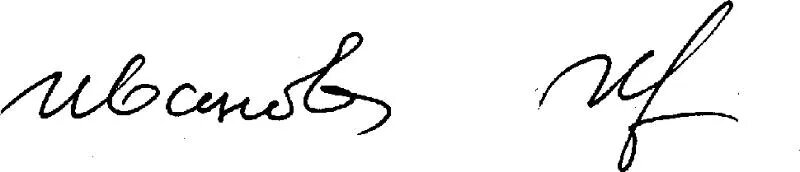 «13» апреля 2023 г. Иванов И.И.    _____________________           инициалыподпись